Vendor Phone: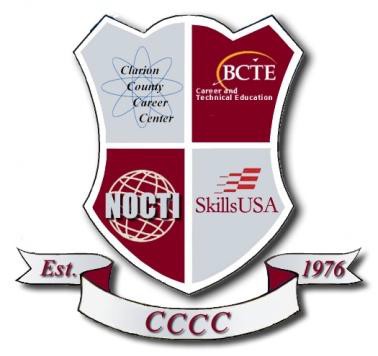 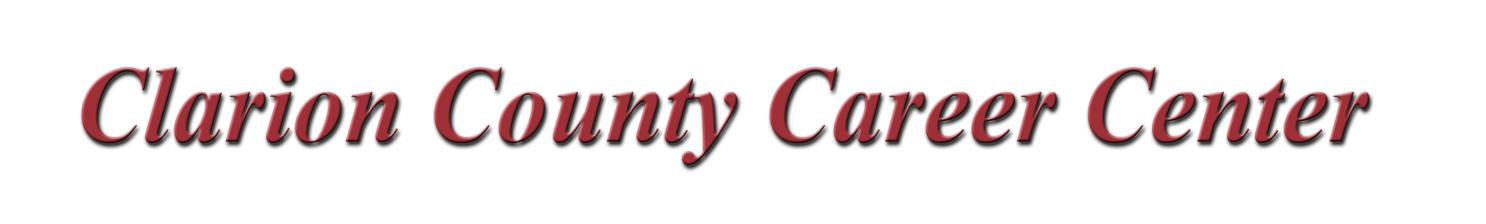 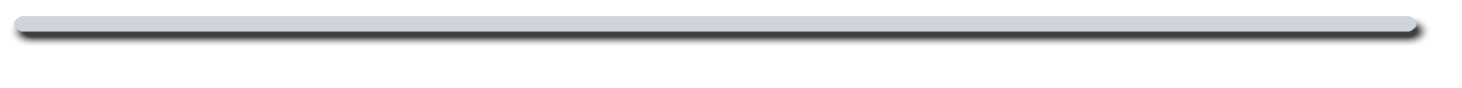 STANDARD INSTRUCTIONS TO BIDDERSTitle of Bid:Specifications:Sealed proposals for equipment and/or supplies as requested by the Clarion County Career Center and as set forth in the specifications above and are by reference a part of these instructions will be received in the business office located at the Clarion County Career Center, 447 Career Lane, Shippenville, PA 16254.THE DEADLINE FOR SUBMISSION OF COMPLETED BIDS:Bids will be awarded at the Joint Operating Committee meeting on:Bid is to be delivered in a sealed envelope to the Clarion County Career Center business office on or before the hour and day stated above. Envelope must be endorsed on its face with the name of the person, firm or corporation making such bid; the date of the bid opening; and the title of the bid.Bid is to be addressed to:	Doug Mays – Interim DirectorClarion County Career Center 447 Career LaneShippenville, PA 16254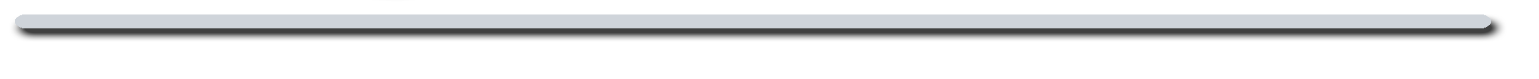 Bidder is to use the Official Bid form supplied by the Clarion County Career Center. The form shall be completed in full. The company submitting the proposal shall supply the unit price and total price. All prices firm. Any errors made in the unit cost or total cost shall be the fault of the company submitting the proposal.No charge will be allowed for federal, state or municipal sales and/or excise taxes from which the school is exempt. The price bid shall be set and shall not include the amount of any such tax. Exemption certificate, if required, will be furnished on forms provided by the bidder.Bid is to include delivery to the delivery point included in the specifications. Delivery is to be completed on or before ninety (90) days. Bidders are to check with their suppliers before agreeing to this indicated date of delivery. If there is to be a delay in delivery of an awarded bid for any reason, the Clarion County Career Center shall be notified immediately. Deliveries shall be made between the hours of 8:00 a.m. and 2:00 p.m., Monday through Friday. No deliveries will be accepted on Saturdays, Sundays or legal holidays. The Clarion County Career Center business office must accept all deliveries before unloading.  Bidders must note all exceptions.Upon receipt of invoice, payment for items included in this bid will be made on or before 30 days. Companies receiving Clarion County Career Center purchase orders shall invoice each purchase order separately.Manufacturers’ name and/or catalog reference listed in the specifications are intended as a standard of quality. The product of another manufacturer may be submitted for consideration, if that product is considered equal to the product specified in the bid. Any variations from specifications are to be included in a letter attached to the bidNo bidder may withdraw his/her bid for a period of ninety (90) days after the date set for opening thereof.The Joint Operating Committee reserves the right to reject or to waive any information in any or all bids in whole or in part.CLARION COUNTY CAREER CENTERDoug MaysInterim Director of Career and Technical EducationThe Clarion County Career Center will not discriminate on the basis of race, age, color, national origin, gender or disability in its admission procedures, educational programs, activities or employment practices as required by Title VI, Title IX, Section 504 and ADA.For information regarding civil rights or grievance procedures contact the Director at 447 Career Lane, Shippenville, PA 16254. Telephone: 814.226.4391Official Bid FormBID SPECIFICATIONSTruck must meet the following specifications:Component Specs:Model: 2014 – 2016 International or Peterbilt Daycab Tandem Class 8 Truck Engine: ISX 15 Cummins Engine with exhaust aftertreatment system Transmission: Manual TransmissionAdditional Requirement: Air Ride SuspensionCareer Center representatives will want to see the truck when bids are submitted. Final approval is based on the Diesel Technology Instructor’s inspection of the vehicle.Company Name:Item:Total Price:Warranties:Deviations from Specifications (attach additional sheets, if necessary)Authorized By: (SIGNATURE)Authorized By: (PRINTED NAME)Title of Bidder:Email Address:Company Name:Company Address:Company Phone:Company Fax: